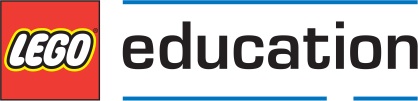 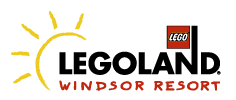 LEGO® Robotics Primary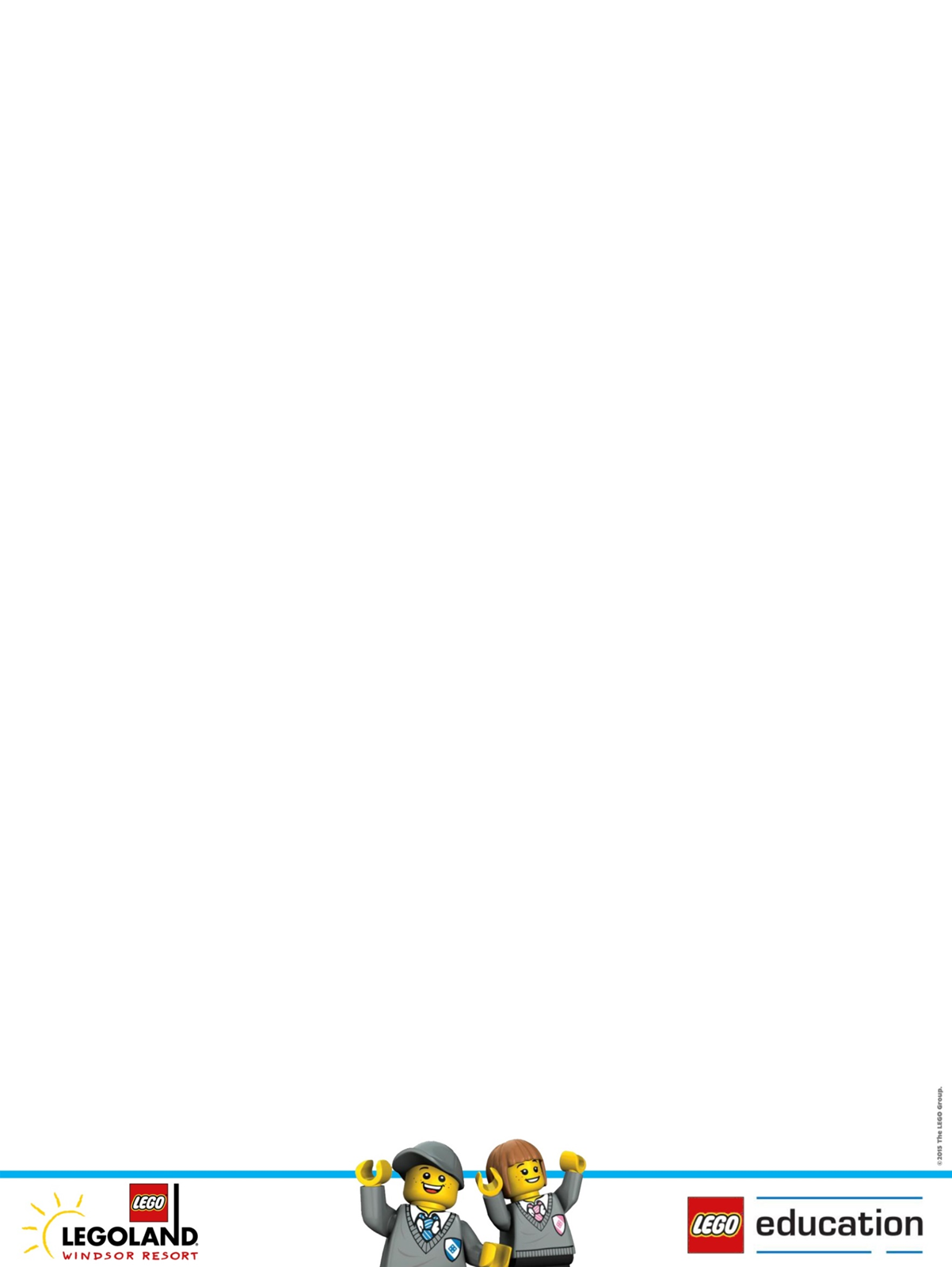 WorkshopLEGO® Robotics PrimaryRecommended Year Groups3-6SubjectComputingCourse DescriptionUsing our very own LEGO® Education SPIKE™ Essential kits, students will build and program their own interactive model. Covering key Computing topics such as coding, repetition in programs, debugging, inputs & outputs and algorithms.Duration45 MinutesEquipmentLEGO® Education SPIKE™ Essentials kitsLEGO® Education SPIKE™ AppiPadsCapacity30 studentsLesson Aims and ObjectivesDesign, write and debug programs that accomplish specific goals, including controlling or simulating physical systems.Use sequence, selection, and repetition in programs; work with variables and various forms of input and output.